Методологические поясненияФедеральное статистическое наблюдение за состоянием условий труда и компенсациями за работу с вредными и (или) опасными условиями труда осуществляется ежегодно 
с 1991 года по форме № 1-Т (условия труда) "Сведения о состоянии условий труда 
и компенсациях за работу с вредными и (или) опасными условиями труда".Целью проведения федерального государственного статистического наблюдения 
за состоянием условий труда и компенсациями за работу с вредными и (или) опасными условиями труда является информационное обеспечение о состоянии дел в этой области федеральных органов исполнительной власти и органов исполнительной власти субъектов Российской Федерации, осуществляющих мероприятия целевых программ улучшения условий и охраны труда, которые утверждаются на определенные временные периоды, а также органов, контролирующих исполнение этих программ.Сведения по форме № 1-Т (условия труда) представляют юридические лица 
(без субъектов малого предпринимательства) всех форм собственности, осуществляющие в соответствии с классификацией по Общероссийскому классификатору видов экономической деятельности (ОКВЭД 2) деятельность:по сельскому, лесному хозяйству, охоте, рыболовству и рыбоводству;по добыче полезных ископаемых;в обрабатывающих производствах; по обеспечению электрической энергией, газом и паром; кондиционированию воздуха;по водоснабжению; водоотведению, организации сбора и утилизации отходов, по ликвидации загрязнений;в строительстве;по транспортировке и хранению;в области информации и связи. Обследованию не подлежат организации, средняя численность работников которых не превышает 15 человек.Основой для заполнения показателей о состоянии условий труда являются результаты специальной оценки условий труда.Регулирование специальной оценки условий труда осуществляется Трудовым Кодексом Российской Федерации, Федеральным законом Российской Федерации 
от 28.12.2013 № 426-ФЗ «О специальной оценке труда», другими федеральными законами и иными нормативными правовыми актами Российской Федерации.Информация в таблицах представлена:      по Российской Федерации;      по отдельным видам экономической деятельности (сельское, лесное хозяйство, охота, рыболовство и рыбоводство; добыча полезных ископаемых; обрабатывающие производства; обеспечение электрической энергией, газом и паром; кондиционирование воздуха; водоснабжение; водоотведение, организация сбора и утилизации отходов; деятельность по ликвидации загрязнений; строительство; транспортировка и хранение; деятельность в области информации и связи);      по полу.Кроме этого в представленных таблицах содержатся следующие расчетные показатели:      удельный вес численности работников, занятых на работах с вредными и (или) опасными условиями труда, в общей численности работников, исчисляется делением численности работников, работающих под воздействием  вредных  и (или) опасных  условий труда, на общую численность работников организаций соответствующих видов экономической деятельности (в процентах); аналогично этот показатель исчисляется по видам воздействующих факторов;      удельный вес численности работников, занятых на работах, связанных 
с тяжестью трудового процесса, исчисляется делением численности работников, работающих под воздействием фактора  тяжести трудового процесса, признанного идентифицированным вредным и (или) опасным фактором, на общую численность работников организаций соответствующих видов экономической деятельности 
(в процентах);      удельный вес численности работников, занятых на работах, связанных 
с напряженностью трудового процесса, исчисляется делением численности работников, работающих под воздействием фактора напряженности трудового процесса, признанного идентифицированным вредным и (или) опасным фактором, 
на общую численность работников организаций соответствующих видов экономической деятельности (в процентах);      удельный вес численности работников, имеющих право на компенсации за работу с вредными и (или) опасными условиями труда, исчисляется делением численности работников, имеющих право хотя бы на один из основных видов компенсаций, предоставляемых им за работу с вредными и (или) опасными условиями труда, на общую численность работников организаций соответствующих видов экономической деятельности (в процентах);      удельный вес численности работников, получающих бесплатно спецодежду, спецобувь и другие средства индивидуальной защиты, исчисляется делением численности работников, получающих бесплатно спецодежду, спецобувь 
и другие средства индивидуальной защиты, на общую численность работников организаций соответствующих видов экономической деятельности; аналогично этот показатель исчисляется по работникам, занятым с вредными и (или) опасными условиями труда.Состояние условий труда и компенсации за работу с вредными и (или) опасными условиями труда 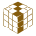 Источники и контактыИсточник форма № 1-Т (условия труда)
Периодичностьгодовая Сроки обновления на сайте4-я неделя апреля КонтактыДмитриенко Р.А., 
т.(495)607-41-41, доб. 99-949 
ca_DmitrienkoRA@gks.ru